Załącznik f.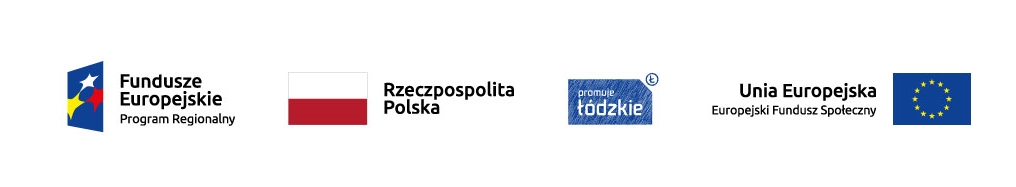 Umowa o udzielenie wsparcia na uruchomienie działalności gospodarczejzawarta …………………… w ………………………pomiędzy:……………………………………………., zwanym dalej „realizatorem projektu”a……………………………………………., zwanym dalej „uczestnikiem”.Przedmiot umowyRealizator projektu zobowiązuje się udzielić uczestnikowi wsparcia finansowego na uruchomienie działalności gospodarczej a uczestnik zobowiązuje prowadzić działalność gospodarczą przez okres co najmniej 12 miesięcy od jej rozpoczęcia oraz wykorzystać udzielone wsparcie finansowe na warunkach wynikających z umowy.Wsparcie jest udzielane w ramach projektu pod tytułem ………………………….., dofinansowanego ze środków Europejskiego Funduszu Społecznego w ramach Regionalnego Programu Operacyjnego Województwa Łódzkiego na lata 2014-2020, realizowanego na podstawie umowy o dofinansowanie projektu nr …………………………. z …………………….. zawartej pomiędzy realizatorem projektu a Wojewódzkim Urzędem Pracy w Łodzi.Strony ustalają, że wykładnia postanowień niniejszej umowy będzie dokonywana z uwzględnieniem umowy o dofinansowanie projektu, o której mowa w ustępie powyżej.Wsparcie finansoweWsparcie finansowe obejmuje:jednorazową dotację w formie stawki jednostkowej, w wysokości 23 050 PLN zł,finansowe wsparcie pomostowe w całkowitej wysokości (bez podatku VAT)………………… zł wypłacane w …… miesięcznych transzach wynoszących ……………. zł każda.Jednorazowa dotacja wypłacona zostanie w terminie 14 dni od dnia podpisania umowy.Transze finansowego wsparcia pomostowego wypłacane są z góry, co miesiąc, w terminie do 10-tego dnia miesiąca, począwszy od dnia rozpoczęcia działalności gospodarczej.Wypłata wsparcia finansowego ulega zawieszeniu do czasu złożenia i akceptacji przez realizatora projektu zabezpieczenia należytego wykonania umowy. Niewypłacone zgodnie z niniejszym ustępem wsparcie finansowe zostanie wypłacone niezwłocznie po ustaniu przeszkody.Dzień wypłaty środków jest traktowany jako rozpoczęcie i zakończenie tej formy wsparcia na potrzeby monitorowania danych uczestnika projektu. Jeśli uczestnik nie otrzyma innej formy pomocy (np. wsparcie pomostowe), jest to również dzień zakończenia przez niego udziału w projekcie.Ogólne warunki wykorzystania wsparcia finansowegoUczestnik uprawniony jest wykorzystać wsparcie finansowe wyłącznie w celu prowadzenia działalności gospodarczej  zgodnie z zasadami określonymi w ustawie z dnia 6 marca 2018 r. Prawo przedsiębiorców.Wsparcie finansowe będzie wypłacone na rachunek bankowy uczestnika nr ……………………………… . Wsparcie finansowe nie może być wykorzystane na:zapłatę grzywien, kar i innych podobnych opłat wynikających z naruszenia przez beneficjenta pomocy przepisów obowiązującego prawa,zapłatę odszkodowań i kar umownych wynikłych z naruszenia przez beneficjenta pomocy umów zawartych w ramach prowadzonej działalności gospodarczej,zakup środków transportu w przypadku podejmowania działalności w sektorze transportu towarów,w przypadku podejmowania działalności gospodarczej przez osobę z niepełnosprawnością - na pokrycie obowiązkowych składek na ubezpieczenie emerytalne i rentowe refundowanych przez Państwowy Fundusz Rehabilitacji Osób Niepełnosprawnych.Wsparcie pomostowe w formie finansowej jest przyznawane na pokrycie:obowiązkowych składek ZUS,innych wydatków bieżących w kwocie netto, tj. bez podatku VAT.W ramach wsparcia pomostowego w formie finansowej w żadnym przypadku nie dochodzi do finansowania ze środków projektu podatku VAT.Pozostałe obowiązki uczestnika projektuUczestnik zobowiązuje się rozpocząć działalność gospodarczą w terminie ……………… od podpisania umowy.Uczestnik zobowiązany jest złożyć zabezpieczenie należytego wykonania umowy w postaci …………….., w terminie ………………. od podpisania umowy.Akceptacja zabezpieczenia przez realizatora projektu warunkuje wypłatę wsparcia finansowego. Realizator projektu nie odpowiada za opóźnienie spowodowane nieprzekazaniem mu środków na realizację projektu przez Wojewódzki Urząd Pracy w Łodzi.Uczestnik zobowiązuje się, że w okresie, o którym mowa w § 1 ust. 1 działalności gospodarczej nie zawiesi.Uczestnik, zobowiązuje się niezwłocznie powiadomić realizatora projektu o orzeczeniu wobec niego kary zakazu dostępu do środków, o których mowa w art. 5 ust. 3 pkt 1 i 4 ustawy z 27 sierpnia 2009 r. o finansach publicznych.Pozostałe obowiązki realizatora projektuRealizator projektu zobowiązuje się wydać uczestnikowi zaświadczenie o udzielonej pomocy de minimis, zgodnie z ustawą o postępowaniu w sprawach dotyczących pomocy publicznej, w dniu podpisania umowy.Kontrola wykonania umowyRealizator projektu uprawniony jest do kontroli wykonania umowy przez uczestnika w okresie 12 miesięcy od dnia rozpoczęcia działalności gospodarczej.Realizator projektu ma prawo przeprowadzić kontrolę na miejscu, przez co rozumie się siedzibę przedsiębiorstwa uczestnika, jak również miejsce faktycznego prowadzenia działalności gospodarczej, której dokonają upoważnione przez niego osoby.Przedmiotem kontroli jest ustalenie, czy dotowana działalność gospodarcza jest rzeczywiście prowadzona. W tym celu kontrola odbywa się w miejscu prowadzenia działalności lub w oparciu o dokumenty dotyczące prowadzonej działalności (w zależności od charakteru prowadzonej działalności). Sprawdzeniu podlega np. czy jest prowadzona księgowość przedsięwzięcia (np. księga przychodów i rozchodów), czy są odprowadzane składki ZUS, czy są dokonywane rozliczenia z US, czy są zawierane umowy z klientami, czy wyciągi bankowe potwierdzają dokonywanie sprzedaży w ramach prowadzonej działalności, czy jest prowadzona strona internetowa działalności gospodarczej, itp. Realizator projektu sporządza informację pokontrolną, której jeden egzemplarz przekazuje w terminie 7 dni od zakończenia kontroli uczestnikowi.Jeżeli informacja pokontrolna zawiera ustalenia niekorzystne dla uczestnika może on, w terminie 7 dni, wnieść zastrzeżenia. Zastrzeżenia należy wnieść w formie pisemnej, załączając do nich, w razie potrzeby, dokumenty na poparcie stawianych zastrzeżeń.Informacja pokontrolna oraz przekazane przez uczestnika dokumenty oraz zastrzeżenia stanowią podstawę oceny należytego wykonania umowy i mogą stanowić podstawę do żądania zwrotu całości lub odpowiedniej części wsparcia finansowego albo wypowiedzenia umowy.Kontrola w okresie obowiązywania umowy może być prowadzona przez realizatora projektu oraz inne właściwe instytucje.   Rozliczenie wsparcia finansowegoUczestnik ma obowiązek rozliczyć otrzymane wsparcie finansowe.Uczestnik powinien rozliczyć jednorazową dotację, wypłaconą w formie stawki jednostkowej na samozatrudnienie w terminie 4 m-cy od jej otrzymania , jednakże w uzasadnionych przypadkach termin ten może ulec wydłużeniu, jednak nie dłużej niż do 10 m-cy od jej otrzymania.Dokumentami niezbędnymi do rozliczenia jednorazowej dotacji są:na etapie udzielenia wsparcia – podjęcia działalności gospodarczejpotwierdzenie wpisu do CEiDG albo KRS o rozpoczęciu działalności gospodarczej wraz z datą jej rozpoczęcia,umowa dofinansowania podjęcia działalności gospodarczej,kopia potwierdzenia przelewu dofinansowania na rachunek wskazany w umowie dofinansowaniana etapie po zakończeniu minimalnego okresu utrzymania działalności  gospodarczej potwierdzenie nieprzerwanego prowadzenia działalności gospodarczej w wymaganym okresie (na podstawie informacji zawartych w CEiDG albo KRS), które podlega archiwizacji przez beneficjenta.Stawka jednostkowa będzie mogła zostać uznana za kwalifikowalną, jeżeli zostanie osiągnięty określony dla niej wskaźnik „Liczba osób, które podjęły działalność gospodarczą” i zostaną spełnione warunki związane z utrzymaniem działalności gospodarczej przez okres co najmniej 12 miesięcy.Uczestnik powinien rozliczyć finansowe wsparcie pomostowe w terminie 2 miesięcy od dnia wypłaty ostatniej transzy.Rozliczenie wsparcia pomostowego w formie finansowej polega na złożeniu zestawienia poniesionych wydatków sporządzonego w oparciu o dokumenty księgowe. W ramach rozliczenia środków finansowych uczestnik nie przedkłada faktur lub rachunków na potwierdzenie zakupu towarów i usług zgodnie z biznesplanem, ale fakt prowadzenia działalności gospodarczej jest kontrolowany w okresie obowiązywania umowy.Odstąpienie od umowyUczestnik może odstąpić od umowy przed wypłatą wsparcia finansowego.Realizator projektu może odstąpić od umowy, jeżeli uczestnik nie wniesie w terminie zabezpieczenia należytego wykonania umowy.Realizator projektu może odstąpić od umowy jeżeli proponowane przez uczestnika zabezpieczenie należytego wykonania umowy nie jest wystarczające i uczestnik nie jest w stanie złożyć, odmawia złożenia lub nie złożył w wyznaczonym terminie zabezpieczenia wystarczającego. Termin, o którym mowa w niniejszym ustępie nie może być krótszy niż termin, o którym mowa w § 4 ust. 2.Wypowiedzenie umowyRealizator projektu wypowie umowę, jeżeli:podczas kontroli na miejscu lub w oparciu o dokumenty dotyczące prowadzonej działalności (w zależności od charakteru jej prowadzenia) stwierdzony został brak rzeczywistego prowadzenia działalności gospodarczej,uczestnik wykorzystał wsparcie finansowe niezgodnie z przeznaczeniem,uczestnik prowadził działalność gospodarczą przez okres krótszy niż 12 miesięcy,uczestnik zawiesił działalność w okresie pierwszych 12 miesięcy, przez który ma obowiązek prowadzenia tej działalności, uczestnik, wykonując obowiązki umowne lub ubiegając się o udzielenie wsparcia finansowego, złożył podrobione, przerobione lub stwierdzające nieprawdę dokumenty albo złożył nieprawdziwe lub niepełne oświadczenie,uczestnik dokonał przekształcenia lub zbycia przedsiębiorstwa,uczestnik nie rozliczył w terminie wsparcia finansowego,uczestnik uniemożliwia lub utrudnia przeprowadzenie postępowania kontrolnego,uczestnik prowadzi działalność gospodarczą lub wykorzystuje wsparcie finansowe niezgodnie z zawartą umową o udzielenia wsparcia na uruchomienie działalności gospodarczej, gdy z mocy przepisów prawa powszechnie obowiązującego istnieje obowiązek zwrotu wsparcia finansowego.W przypadku wypowiedzenia umowy z przyczyn, o których mowa wyżej, uczestnik jest zobowiązany do zwrotu w terminie 30 dni całości otrzymanego wsparcia finansowego wraz z odsetkami ustawowymi liczonymi od dnia wypłaty wsparcia finansowego.W sytuacji powołania przez przedsiębiorcę zarządcy sukcesyjnego, który zarządza przedsiębiorstwem w przypadku śmierci przedsiębiorcy w okresie pierwszych 12 miesięcy prowadzenia dotowanej działalności, nie jest wymagany zwrot otrzymanego wsparcia finansowego na rozpoczęcie tej działalności. OświadczeniaUczestnik oświadcza, że:rachunek bankowy, o którym mowa w § 3 ust. 2 należy do niego,w okresie 12 miesięcy poprzedzających dzień przystąpienia do projektu nie posiadał wpisu do Centralnej Ewidencji i Informacji o Działalności Gospodarczej, nie był zarejestrowany jako przedsiębiorca w Krajowym Rejestrze Sądowym ani nie prowadził działalności gospodarczej na podstawie odrębnych przepisów oraz, że w wymienionym okresie nie zawiesił działalności,nie zamierza założyć rolniczej działalności gospodarczej i równocześnie podlegać  ubezpieczeniu społecznemu rolników zgodnie z ustawą z dnia 20 grudnia 1990 r. o ubezpieczeniu społecznym rolników (Dz. U. z 2017 r. poz. 2336 oraz z 2018 r. poz. 650, 858),nie zamierza założyć działalności komorniczej zgodnie z ustawą z dnia 22 marca 2018 r. o komornikach sądowych (Dz. U. z 2018 r. poz. 771, 1443, 1669),nie jest wspólnikiem spółki osobowej ani nie posiada przynajmniej 10% udziału w kapitale spółki kapitałowej,nie zasiada w organach zarządzających lub kontrolnych podmiotów prowadzących działalność gospodarczą,nie pełni funkcji prokurenta,nie korzysta równolegle z innych środków publicznych, w tym zwłaszcza ze środków PFRON, Funduszu Pracy oraz środków oferowanych w ramach Europejskiego Funduszu Społecznego, na pokrycie tych samych wydatków związanych z podjęciem oraz prowadzeniem działalności gospodarczej,nie otrzymał w okresie 3 lat poprzedzających dzień przystąpienia do projektu wsparcia finansowego ze środków publicznych na uruchomienie lub prowadzenie działalności gospodarczej,nie był karany karą zakazu dostępu do środków, o których mowa w art. 5 ust. 3 pkt 1 i 4 ustawy z 27 sierpnia 2009 r. o finansach publicznych i jednocześnie zobowiązuje się do niezwłocznego powiadomienia realizatora projektu o orzeczeniu takiego zakazu, nie posiada zaległości w zapłacie podatków, składek ubezpieczenia społecznego lub zdrowotnego ani nie jest wobec niego prowadzona egzekucja,podejmowana działalność gospodarcza wraz towarzyszącymi jej zasobami materialnymi będącymi jej zapleczem nie jest działalnością gospodarczą, która wcześniej była prowadzona przez członka mojej rodziny (zakaz wejścia w faktyczne władztwo lub współwładztwo przedsiębiorstwa lub jego części należącego do członka rodziny),nie był karany za przestępstwo skarbowe oraz korzysta z pełni praw publicznych,posiada pełną zdolność do czynności prawnych,zarejestrował działalność gospodarczą.Postanowienia końcoweUmowę sporządzono w dwóch jednobrzmiących egzemplarzach, po jednym dla każdej ze stron.Strony ustalają, że spory powstałe na tle umowy będą rozstrzygane przez sąd właściwy miejscowo ze względu na siedzibę realizatora projektu.Zmiana niniejszej umowy powinna być, pod rygorem nieważności, dokonana w formie pisemnej. Oświadczenie o wypowiedzeniu umowy powinno być złożone w formie pisemnej.W razie niedokonania przez uczestnika w terminie zwrotu kwot na podstawie umowy, realizator projektu uprawniony jest do wykorzystania zabezpieczenia należytego wykonania umowy.Integralną część niniejszej umowy stanowią załączniki:biznesplan,oświadczenie w sprawie pomocy de minimis wraz z kopiami zaświadczeń o wcześniej udzielonej pomocy de minimis o ile taka została udzielona,zgoda małżonka na zaciągnięcie zobowiązania.